Registration form
for the Swiss Corrosion Science Day 2024 
Please indicate the following data in order to register for the Swiss Corrosion Science Day 2024 and send the form by email to events@ch.sika.com 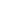 Deadline for registration: 11 April 2024The event is free of charge. Note that photos will be taken during the event and that these may be posted on the Swiss Corrosion Network webpage and in related social media posts. By registering, you agree to this. In case you do not wish yourself to be visible on photos made available to the public, please contact the organizers.Salutation/Title: First name: Last name: Company: Street: Post code, City:E-Mail Address: Phone number: 